Holiday Concert 2018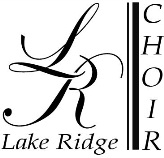 Monday  - Dec. 10Willie Pigg Auditorium1520 N. Walnut Creek DriveBe on time!Wear your choir uniform – black dress/tuxedo.You may have a Santa hat, scarf, etc. to accessorize for “Tis the Season”. However – nothing that will stick up from your head (antlers, etc.) to block the view of those behind you.5:15 pm	Harmonix report. Do not be late. We need to run through songs before 5:45.6:15 pm	Report to the auditorium (10 points off if you are late)	Lillard students will also be arriving. Find us quickly to get in your seat. We will watch the Lillard concert.7:00 pm	CONCERTHoliday Concert 2018Monday  - Dec. 10Willie Pigg Auditorium1520 N. Walnut Creek DriveBe on time!Wear your choir uniform – black dress/tuxedo.You may have a Santa hat, scarf, etc. to accessorize for “Tis the Season”. However – nothing that will stick up from your head (antlers, etc.) to block the view of those behind you.5:15 pm	Harmonix report. Do not be late. We need to run through songs before 5:45.6:15 pm	Report to the auditorium (10 points off if you are late)	Lillard students will also be arriving. Find us quickly to get in your seat. We will watch the Lillard concert.7:00 pm	CONCERT